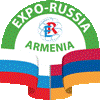 9-я международная промышленная выставка«EXPO-RUSSIA ARMENIA 2020» 7-й Ереванский бизнес-форум 16 – 18 декабря 2020 года, «Ереван EXPO»,Республика Армения, г. Ереван, ул. А.Акопяна, 3 В девятый раз в Армении при поддержке МИД и Минпромторга РФ, Посольства и Торгового представительства России в Армении, министерств и ведомств Республики Армения пройдут Международная промышленная выставка «EXPO-RUSSIA ARMENIA» и приуроченный к ней 7-й Ереванский бизнес-форум.На протяжении многих лет в этих мероприятиях принимают участие представители производственных предприятий, научных и учебных организаций из таких сфер как энергетика, машиностроение, металлургия, автомобильная промышленность, горнодобывающая промышленность, строительство, транспорт, телекоммуникации, инвестиции, сельское хозяйство, медицина и фармацевтика, образование и наука. Традиционно высокий представительский уровень выставки неизменно подчеркивается участием высшего руководства Армении, руководителей министерств и ведомств России и Армении, депутатов Национального Собрания, членов дипломатического корпуса, представителей бизнес-сообщества Южного Кавказа и Ближневосточного региона.Свой потенциал продемонстрируют компании России, Армении, Казахстана и Беларуси, в числе которых представители и крупных корпораций, и малого бизнеса. На выставке будут представлены региональные экспозиции предприятий регионов России, а также марзов Армении.Для участников разработана обширная деловая программа, предусматривающая круглые столы непосредственно в министерствах РА по энергетике и природным ресурсам, транспорту и связи, сельскому хозяйству, строительству и ЖКХ, здравоохранению, науке и образованию с участием руководителей ведомств и основных подразделений. На полях выставки состоится биржа контактов в формате В2В. Для российских и зарубежных компаний «EXPO-RUSSIA ARMENIA» является прекрасной возможностью обзавестись надежными партнерами, установить прочные деловые связи и выйти на новые рынки. Деловую программу выставки гармонично дополняет культурно-развлекательная программа.Выставка «EXPO-RUSSIA ARMENIA» была и остается лучшей площадкой для представления продукции и новых возможностей с обеих сторон, для заключения контрактов и обсуждения деловых инициатив! Организаторы выставки приглашают принять участие в работе выставки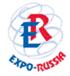 EXPO-RUSSIA ARMENIA 16 – 18 декабря 2020 года.Торжественное открытие состоится 16 декабря в «Ереван EXPO»!Оргкомитет выставки: АО «Зарубеж-Экспо»тел.: +7 (495) 721-32-36, 637-50-79, 637-36-33info@zarubezhexpo.ru, www.zarubezhexpo.ru